Dimanche 27 novembre, après une rupture de10 ans, le Secteur a renoué avec la tradition de rencontres spirituelles pour les responsables des établissements lasalliens d’Egypte. C’est dans le cadre calme et reposant du centre œcuménique de Anaphora à environ cent kilomètres du Caire qu’une trentaine de personnes, chefs d’établissements, responsables de cycle et Frères ont passé la journée. Une équipe de 4 personnes composée de F. Fady Salama, Mme Hanane Mokhtar, M. Youssef Sayegh et M. Michel Choucri a organisé cette rencontre autour du témoignage de vie de M. Samer Samir venu d’Alexandrie.  L’hospitalité  très ouverte de ce centre a permis que l’Eucharistie soit célébrée dans la grande église réservée habituellement au culte orthodoxe. Ce temps de réflexion a permis aux participants de se connaître mutuellement. A la fin de cette journée ensemble chacun a pu rejoindre son poste renouvelé.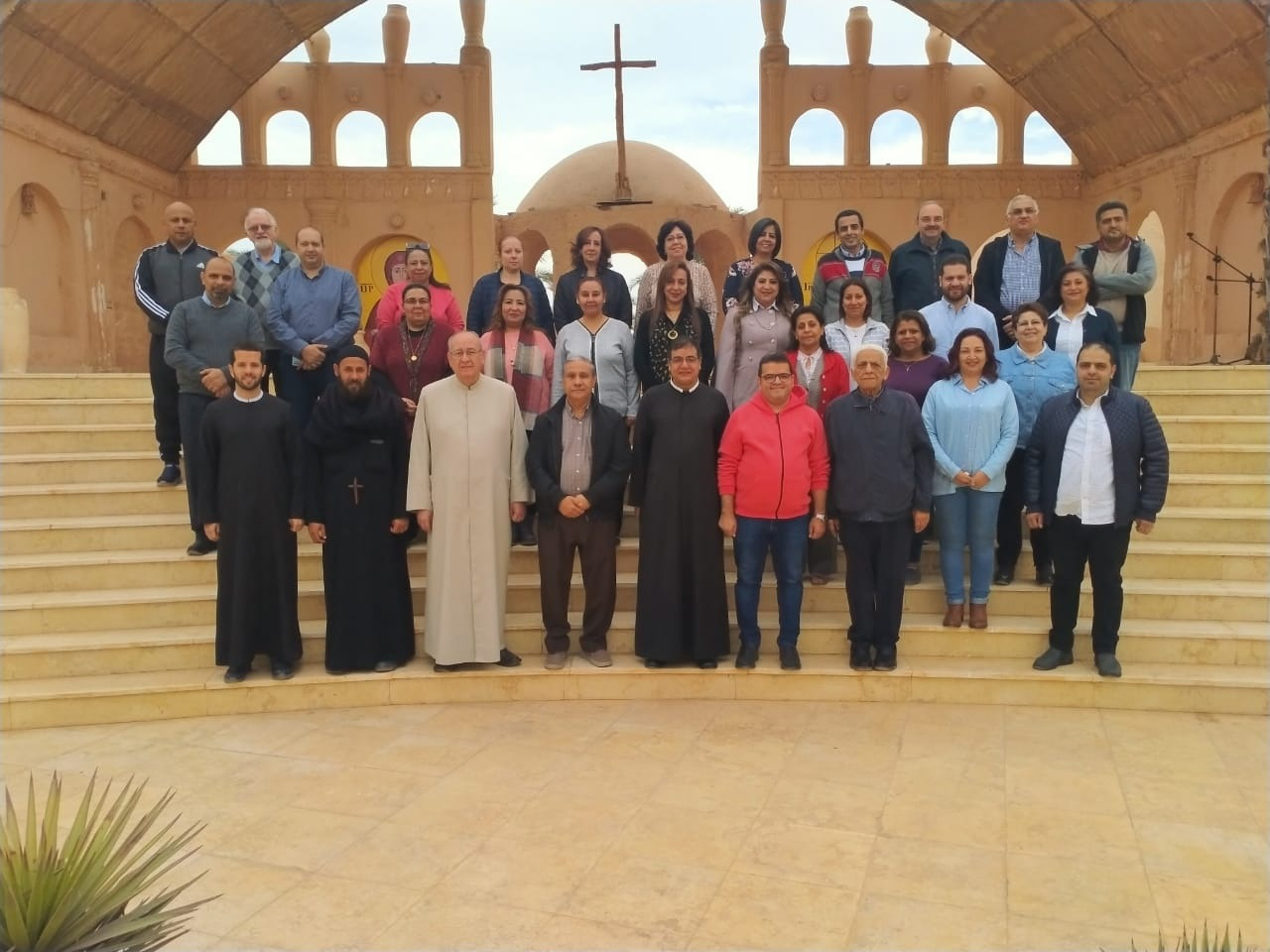 